Marlene Bagnull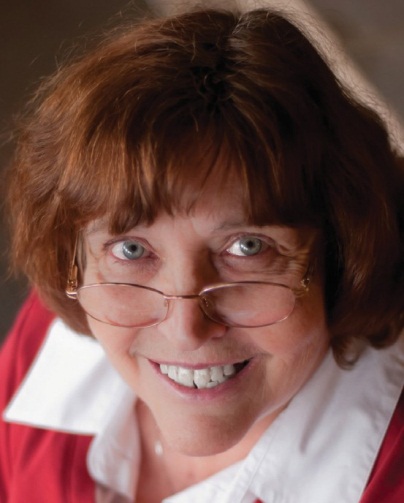 Idea to PublishedManuscriptWriting Manuscripts  that Sell and951 Anders Road,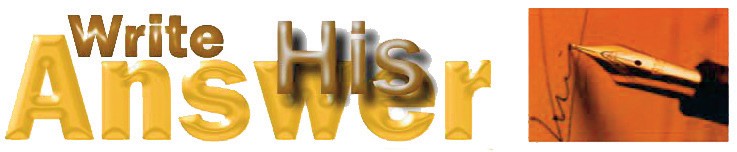 Lansdale, PA 19446 mbagnull@aol.com Phone: 484-991-8581 www.writehisanswer.comTouch LivesMaking It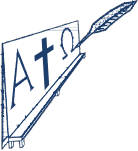 Happen